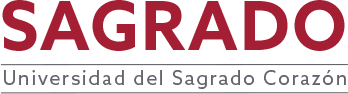 SYLLABUSTITLE:	Self-Leadership I 
CODE:	LID 101 
PREREQUISITE:	N/A
CREDITS:	3 credits | 45 contact hours | 1 termDESCRIPTIONCourse of interdisciplinary nature designed to support new students and facilitate their transition into university life so they can benefit, enjoy, and effectively manage the different experiences, tasks, and challenges presented by the academic world. The course provides diverse educational experiences that promote in the student the desire to explore and reinforce their self-knowledge, deepen the proper management of emotions and healthy interpersonal relationships, develop empathetic and non-violent communication, as well as promote the care of their health and well-being. Similarly, the course highlights the development of self-leadership and the academic competencies for university life, becoming familiar with institutional projects, services, principles, and policies, exploring technological tools for learning and effective communication, as well as initiating their professional development. The experience includes specific workshops on different topics.JUSTIFICATIONThis course is the beginning of the Self-Leadership component and responds to the institutional interest of recognizing the new student as a unique and special being, with the potential and desire to develop capacities for their personal and social life, as well as in the student and academic environment. In the same way, this course aims to enable students to join together and contribute their talents and knowledge properly to university life and according to their personal and professional training. The diverse cultural contexts and social, economic, political, and environmental challenges of today present demands, complexities and diversities in the academic and labor world that require students to develop their sensitivity and certain central competences. To the extent that this initial experience at university gives them the tools, meaningful learning experiences, and sensitive support needed, the better chance they will have of completing their university degree and professional training. COMPETENCESThe course develops the following competences in students:Research and ExplorationCommunicationEntrepreneurship OBJECTIVESAfter completion of the course, students will be able to: Recognize Universidad del Sagrado Corazón’s main policies, regulations, diverse services, and projects from their experience as students.Integrate, skillfully and effectively, the institutional and student support digital platforms, as well as the technological tools in the creation of their works.Recognize the importance of their academic preparation and projection for a quality professional service.Integrate into their daily lives strategies or techniques corresponding to self-knowledge and its various components to achieve personal and academic success.Explore and investigate professional and entrepreneurial areas of interest.Apply skillfully a variety of academic competencies for successful performance in their university life.Explore the importance of emotions and spirituality in their personal and student lives as well as the proper management of conflicts.Recognize core elements related to health and well-being in their daily lives.Actively participate in the various activities of university life.CONTENTSIntroduction to Sagrado’s curriculum project Presentation of the course’s syllabus, general dynamics, and evaluation planRevision of Sagrado’s core policies:Title IXUse of controlled substancesStudent regulationsAcademic honesty and plagiarism Security protocols Introduction to technological learning tools Equipment specifications Institutional platformsmi SagradoCanvasSimplicityZoom + PanoptoInstitutional email a. Digital etiquetteMicrosoft 360Introduction to support units Asistencia Integrada (Integrated Support)Financial AssistanceAccounts ReceivableMain projectsAcademic AdvisingSagrado CareersStudent Support ProgramStudent Support Program+Title VLaboratorio de Idiomas (Language Lab)TutoringMentoringCOMESASelf-knowledge for entrepreneurship, the management of emotions, and the development of interpersonal relationships Talents and intelligences, personal motivations VitaNavisStrengths, Weaknesses, Opportunities, and ThreatsEmotional intelligence for communication and interpersonal relationshipsConflict prevention and resolution Self-reflection and integral spiritualityKnowing my profession and industry Tools for searching for informationIndustries and professional careersOpportunities for professional experience during university studiesProfessional profileCareer planCompetencies for my academic and professional developmentUnderstanding my study planWorks in APA 7th edition formatPublic presentation skillsStage projectionEntrepreneurshipResearch and explorationLeadership and entrepreneurshipHealth and wellnessPhysical, social, and emotional wellnessFinancial wellness SpiritualityMETHODOLOGYThe following strategies from the active learning methodology are recommended: Collaborative learning Approach to inquire, discover, investigate, and createPromotion of dialogue and active participationConferencesIndividual and collaborative workDialogues around analysis of readings, debatesOral and written reports Documentary analysisWorkshops on central institutional projects and servicesEVALUATIONParticipation (P)	25%Partial assignments (PA)	25%Compositions (C)	25%Oral presentations (OP)	25%TOTAL	100%LEARNING ASSESSMENTThe institutional assessment rubric is applied to the course’s core activity.BIBLIOGRAPHYAguilar Rivera, M. (n.d.). La transición a la vida universitaria. Éxito, fracaso, cambio y abandono. http://www.alfaguia.org/alfaguia/files/1319733023_12.pdf . Balduf, M. (2009). Underachievement among college students. Journal of Advanced Academics, 20(2), 274-294.Baruch-Runyon, A., VanZandt, Z., & Elliott, S. A. (2009). Forging connections: An investigation of new students' perspectives of their transition to the university. NACADA Journal, 29(1), 31-42.Chicioreanu, T. D. (2010). Petroleum-Gas University of Ploiesti Bulletin, Educational Sciences Series, 62(1), 202-209.Crosby, O. (2009). Resumes, applications, and cover letters. Occupational Outlook Quarterly, 53(2), 18-29.Dawson, P. (2010). Lazy--or not? Educational Leadership, 68(2), 35-38.Del Valle Diego, M. Á., & Silva Ochoa, A. C. (2019). El manejo de la inteligencia emocional en las aulas virtuales y su impacto socio educacional: El camino de ciudades inteligentes hacia ciudades emocionales. (Spanish). Congreso Internacional de Investigación Academia Journals, 11(7), 251.Domenech Encarnación, G., Guzmán González, Z. M. (2012). La Universidad: Oportunidades para el Éxito (3rd ed.). Hayden McNeil.DVorkin, L. (2011). Who's doing it right? Storify empowers journalists to write a different kind of story. Forbes.Com, 1-1.Earth Charter International. The Earth Charter. https://earthcharter.org/Field, T., Diego, M., Pelaez, M., Deeds, O., & Delgado, J. (2009). Breakup distress in university students. Adolescence, 44(176), 705-727.Glenn, D. (2010). Students can improve by studying their learning processes. Education Digest: Essential Readings Condensed for Quick Review, 76(1), 32-35.Hilyer, L. A. (2010). Three simple rules for great presentations. Texas Library Journal, 86(3), 87-90.Holmes, Bradford. (2014). Hone the top 5 soft skills every college student needs. https://www.usnews.com/education/blogs/college-admissions- playbook/2014/05/12/hone-the-top-5-soft-skills-every-college-student-needs.Hoque, Faisal. (2013). To lead others, learn to lead yourself. https://www.fastcompany.com/3005306/lead-others-learn-lead-yourself-first.Kyllonen, P. (2013). Soft Skills for the Workplace. Change, 45(6), 16–23. https://doi.org/10.1080/00091383.2013.841516 Mapes, A. C. (2011). You need to realize it in yourself: Positioning, improvisation, and literacy. Journal of Adolescent & Adult Literacy, 54(7), 515-524.Nelson, D. A. (March 5, 2011). Ojo en las entrevistas de trabajo. El Tiempo.Objetivos de Desarrollo Sostenible. https://www.un.org/sustainabledevelopment/es/objetivos-de-desarrollo-sostenible Pancer, S. M., Pratt, M., Hunsberger, B., & Alisat, S. (2004). Bridging troubled waters: Helping students make the transition from high school to university. Guidance & Counselling, 19(4), 184-190.Santoya Montes, Y., Garcés Prettel, M., & Tezón Boutureira, M. (2018). Las emociones en la vida universitaria: análisis de la relación entre autoconocimiento emocional y autorregulación emocional en adolescentes y jóvenes universitarios. https://doi.org/10.17081/psico.21.40.3081 Schrader, P. G., Brown, S. W. (2008). Evaluating the first-year experience: Students' knowledge, attitudes, and behaviors. Journal of Advanced Academics, 19(2), 310.Son, L. K., Kornell, N. (2009). Simultaneous decisions at study: Time allocation, ordering, and spacing. Metacognition and Learning, 4(3), 237-248.Steiner, Patricia. (2014). The impact of self-awareness process on learning and leading. http://www.nebhe.org/thejournal/the-impact-of-the-self-awareness-process-on- learning-and-leading/ Stewart, C., Wall, A., & Marciniec, S. (2016). Mixed Signals: Do College Graduates Have the Soft Skills That Employers Want? https://www.researchgate.net/publication/316066488_Mixed_Signals_Do_College_Graduates_Have_the_Soft_Skills_That_Employers_WantUniversia. (June 6, 2017). Técnicas de estudio que todo estudiante universitario debería aplicar. https://noticias.universia.edu.uy/educacion/noticia/2017/06/06/1153081/tecnicas- estudio-estudiante-universitario-deberia-aplicar.html Universidad del Sagrado Corazón. (n.d.). Manual del estudiante. Author.For more information resources related to the course’s topics, access the library’s webpage http://biblioteca.sagrado.edu/ REASONABLE ACCOMMODATION For detailed information on the process and required documentation you should visit the corresponding office. To ensure equal conditions, in compliance with the ADA Act (1990) and the Rehabilitation Act (1973), as amended, any student in need of reasonable accommodation or special assistance must complete the process established by the Vice Presidency for Academic Affairs.ACADEMIC HONESTY, FRAUD, AND PLAIGARISMAny student who fails to comply with the Honesty, Fraud, and Plagiarism Policy is exposed to the following sanctions: receive a zero in the evaluation and/or repetition of the assignment, an NP(*) grade in the course, suspension, or expulsion as established in the document Política de Honestidad Académica (DAEE 205-001) effective in August 2005.All rights reserved | Sagrado | March 2022 | Translated May 2022